Мастер-класс: Экологический лэпбук – «Деревья нашего края».Автор: Касаткина Елена Владимировна, воспитатель МДОУ детский сад «Белочка», Иркутская область, Казачинско-Ленский район, п.Улькан.Описание работы: предлагаю Вашему вниманию мастер-класс по созданию экологического лэпбука «Деревья нашего края». Данная работа будет полезна как педагогам, работающим с детьми младшего дошкольного возраста, так и родителям. Мастер-класс знакомит педагогов с последовательностью изготовления лэпбука, с материалами, необходимыми для выполнения работы. Книжку-раскладушку (лэпбук) можно использовать как на занятиях, так и в индивидуальной работе с детьми 3-4 лет. Так же выполнять разные задания можно вместе с родителями и детьми дома.Мастер-класс: Экологический лэпбук – «Деревья нашего края».Материал: лист плотной бумаги (или картон) формата А3 или 2 листа А4; ножницы; клей-карандаш; цветные карандаши, фломастеры, разноцветные ручки; самоклеющаяся бумага; скотч; картинки: деревьев, животных, птиц, изделий из дерева, правила поведения в лесу.Фото 1, 2. Берём картон и склеиваем его в виде книжки-раскладушки.Фото 3. Из самоклеющейся бумаги выбираем цвет для лэпбука и обклеиваем заготовку-книжку.Фото 4, 5, 6. Из старого календаря делаем раздел «Кому нужны деревья». Фото 7-13. Делаем кармашки с заданиями: «Подбери листочек к дереву», «Что делают из дерева», «Загадки, стихи», «Найди два одинаковых», раскраски, «Назови дерево», «Правила поведения в лесу». Фото 14-16. Приклеиваем готовые кармашки на нашу книжку-раскладушку.Фото 17. Книжка в развороте.Фото 18. Титульный лист лэпбука.Вот такой получился экологический  лэпбук! Я думаю, моя работа привлечёт внимание всех, заинтересованных во всестороннем развитии ребёнка. Ведь лэпбук – это отличный способ закрепить определенную тему с дошкольниками, осмыслить содержание книги, провести исследовательскую работу, в процессе которой ребенок участвует в поиске, анализе и сортировке информации.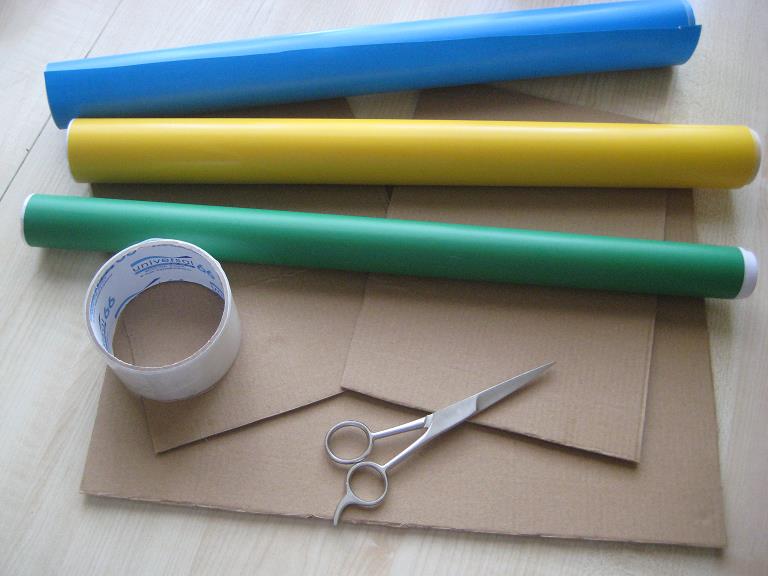 Фото 1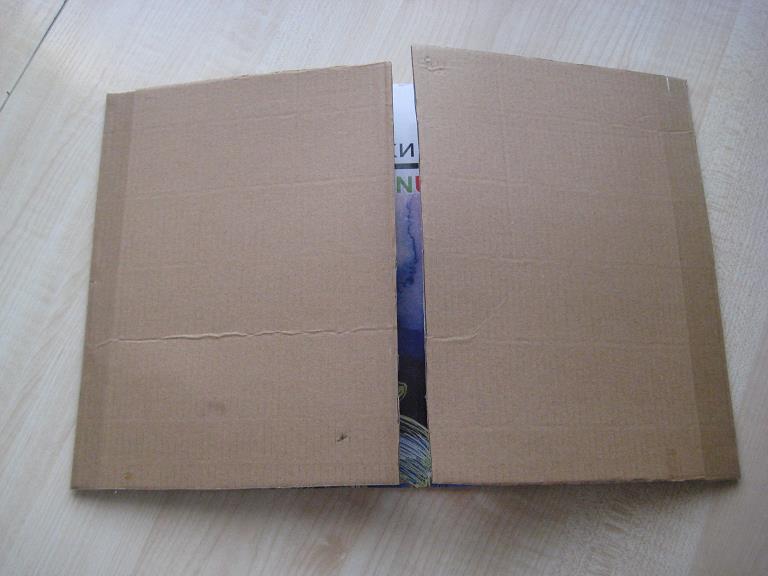 Фото 2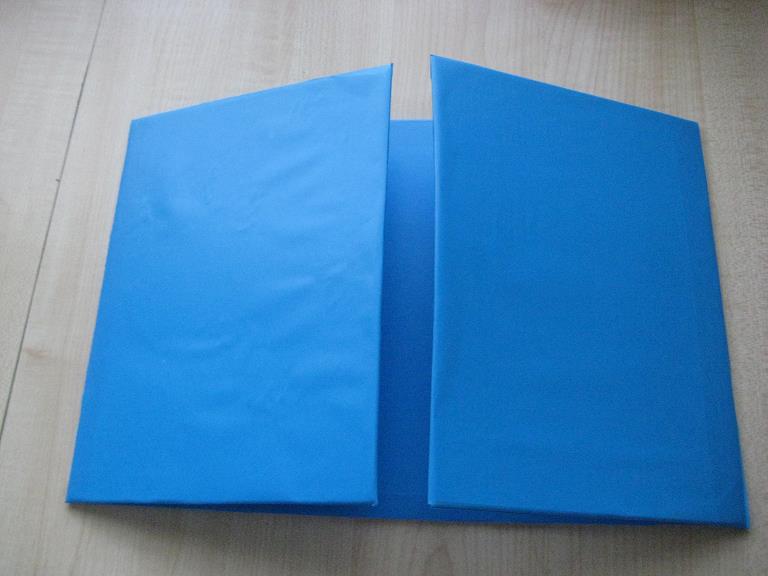 Фото 3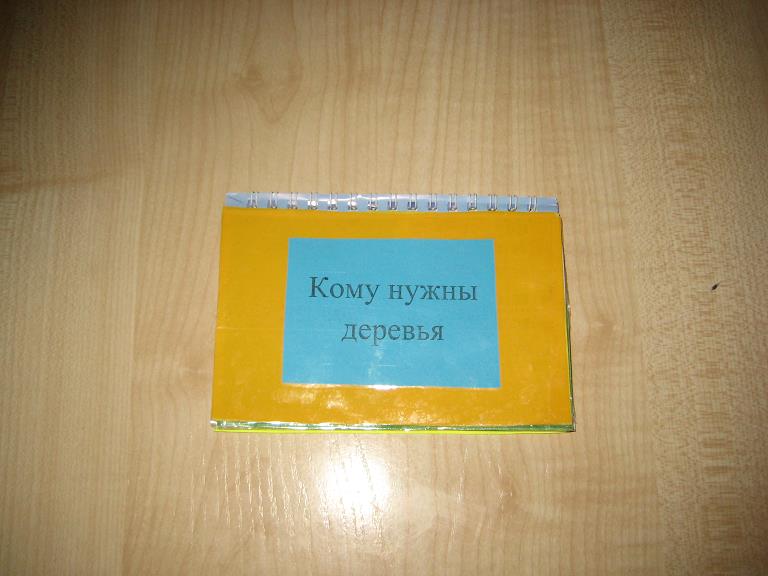 Фото 4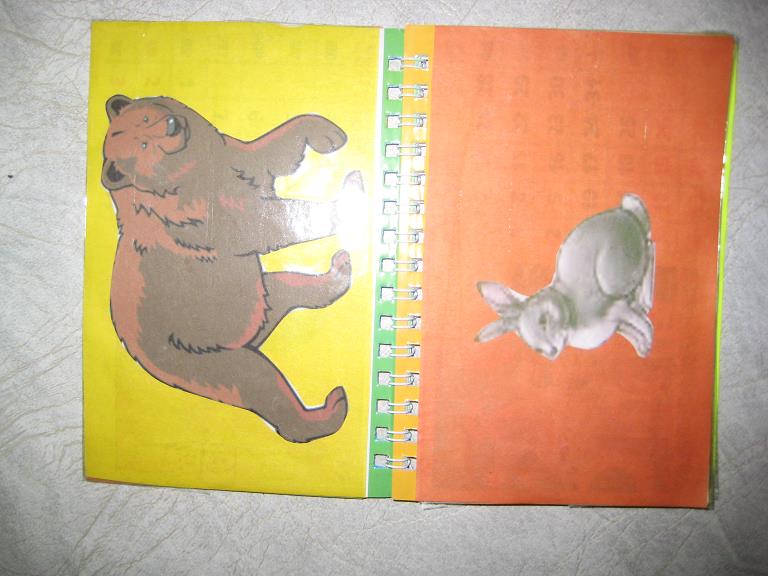 Фото 5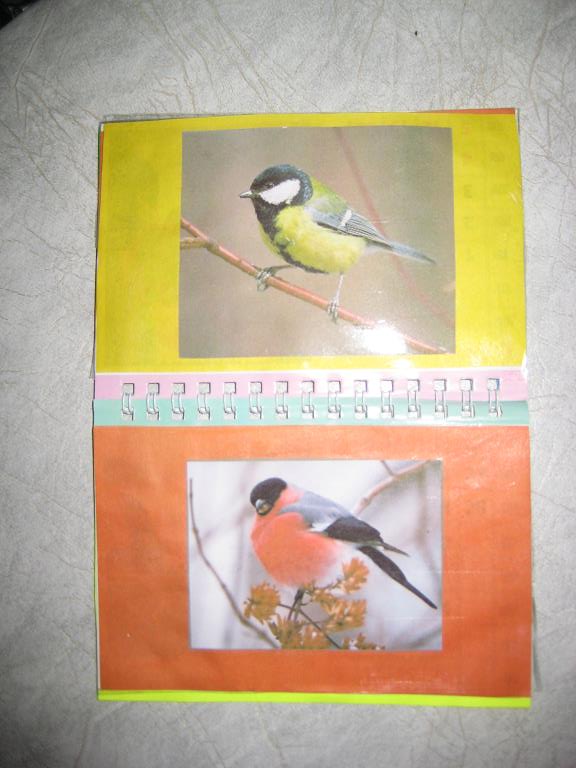 Фото 6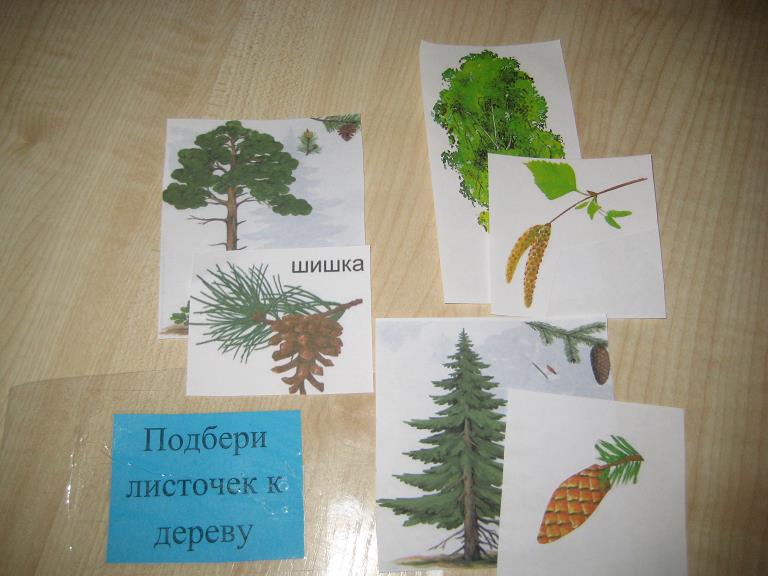 Фото 7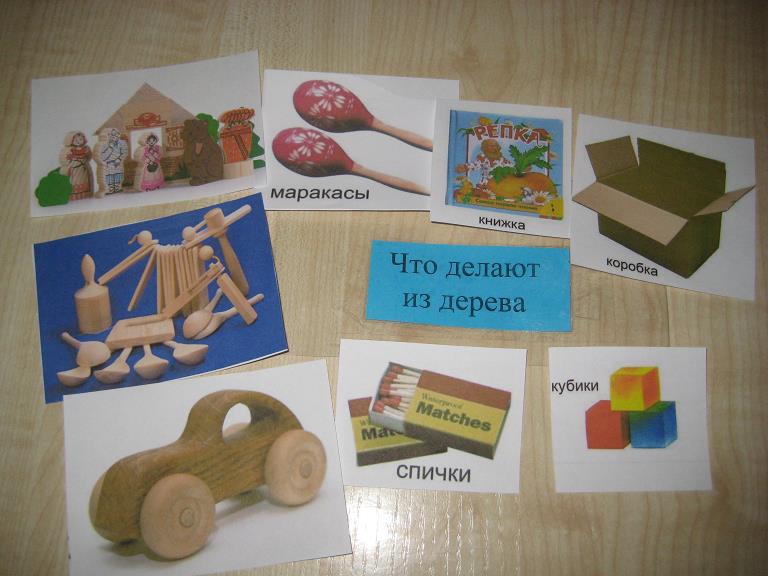 Фото 8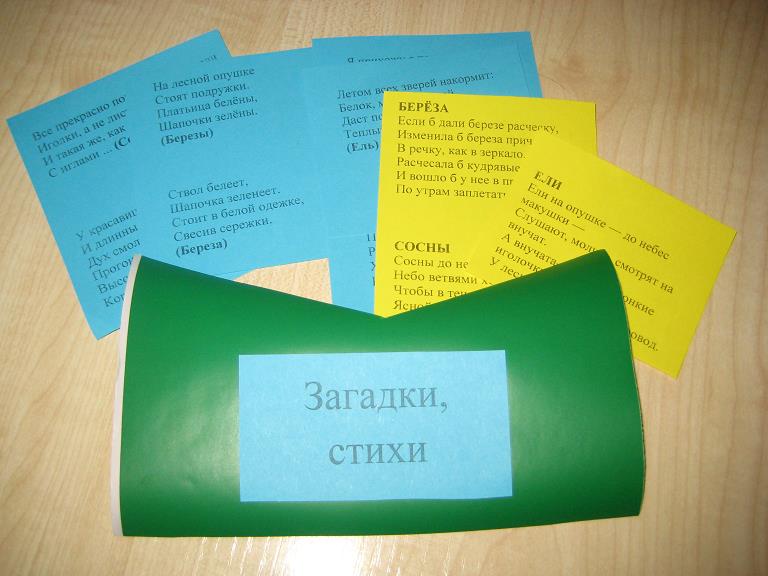 Фото 9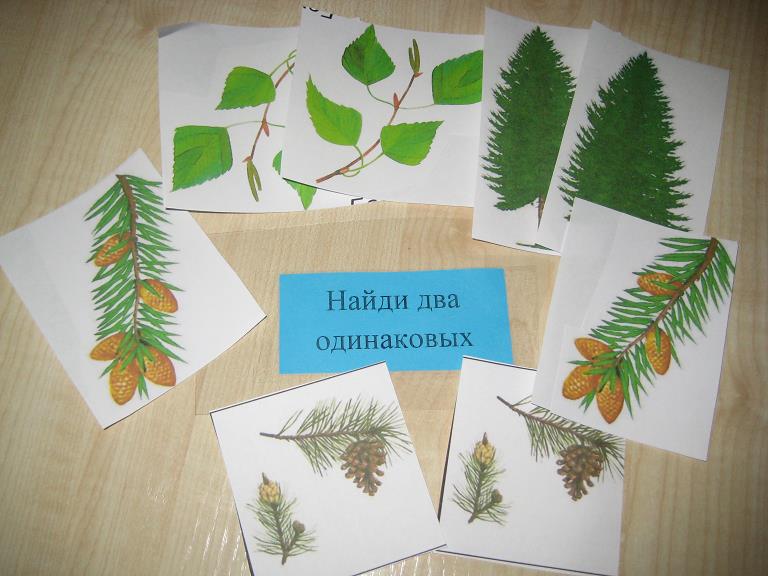 Фото 10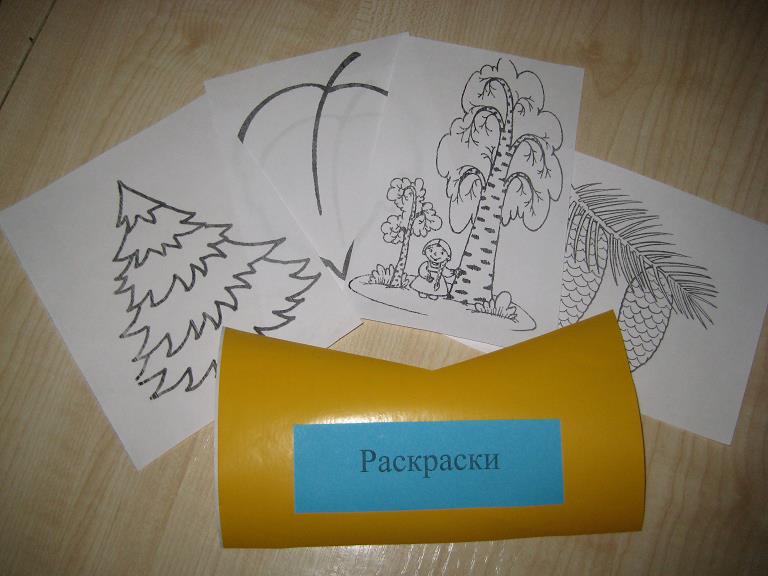 Фото 11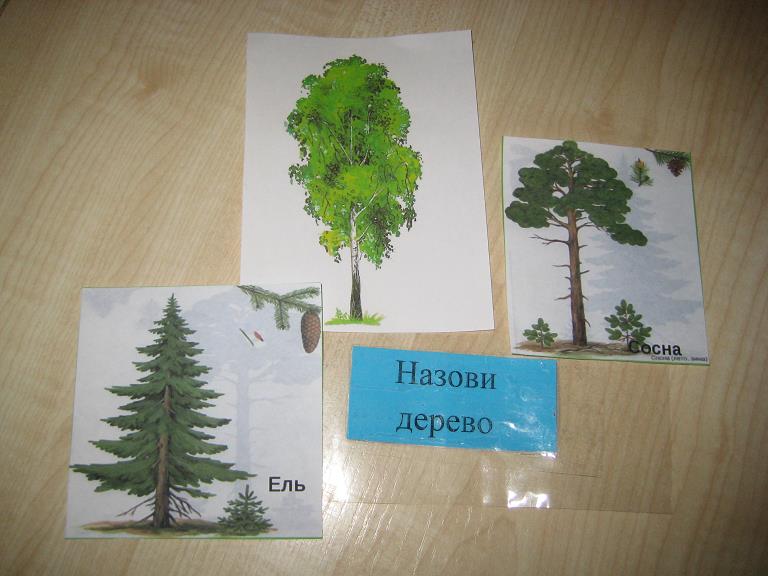 Фото 12Фото 13
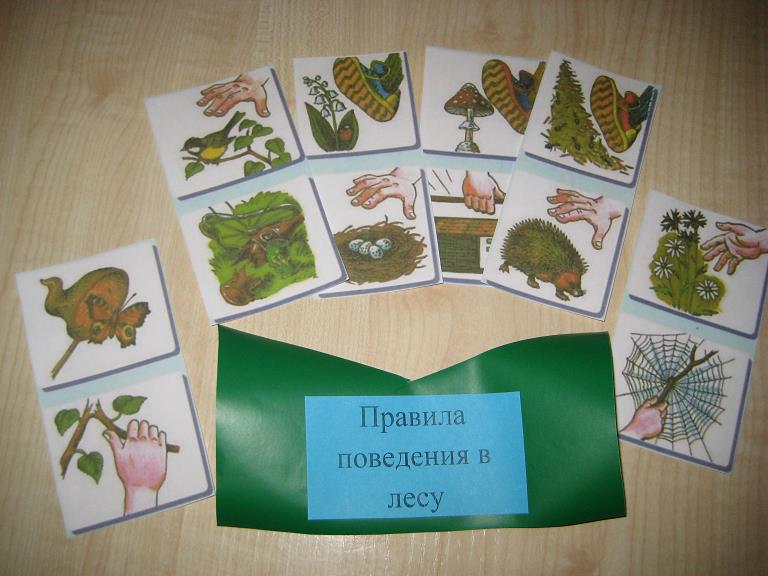 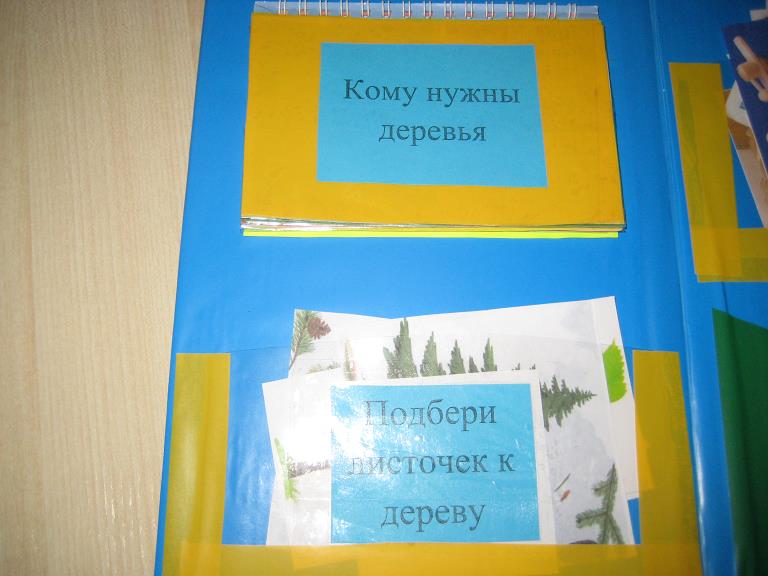 Фото 14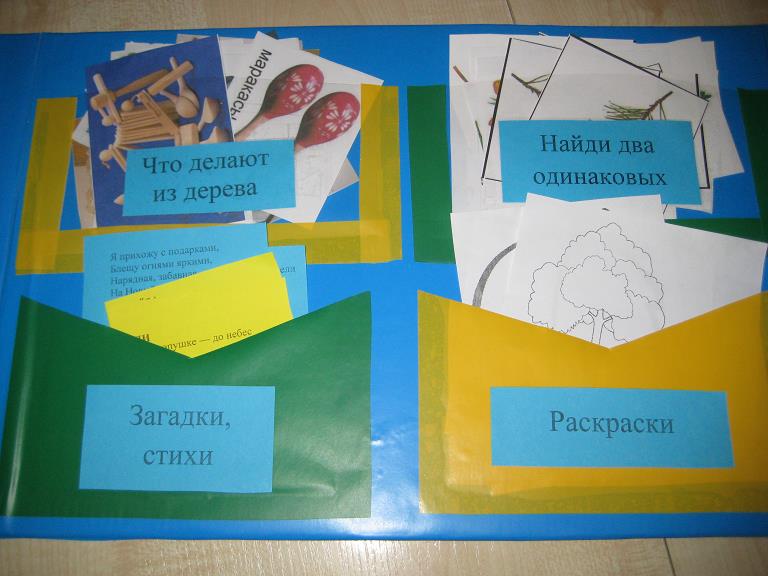 Фото 15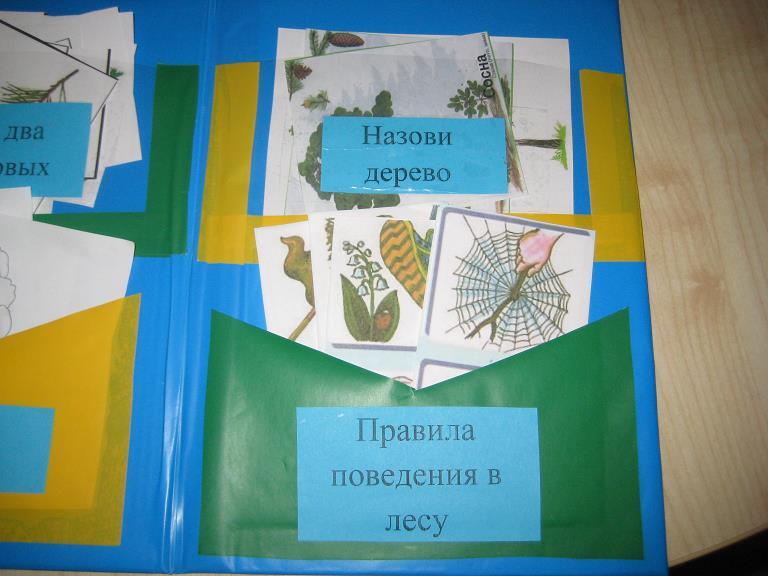 Фото 16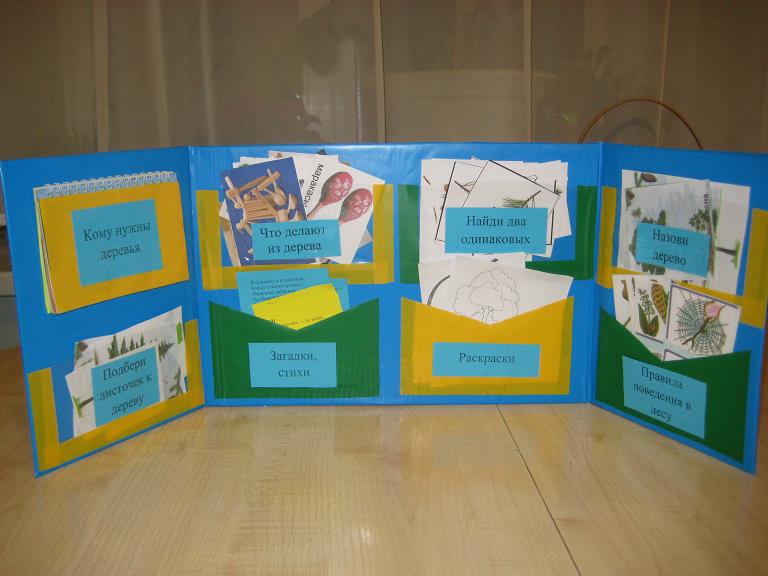 Фото 17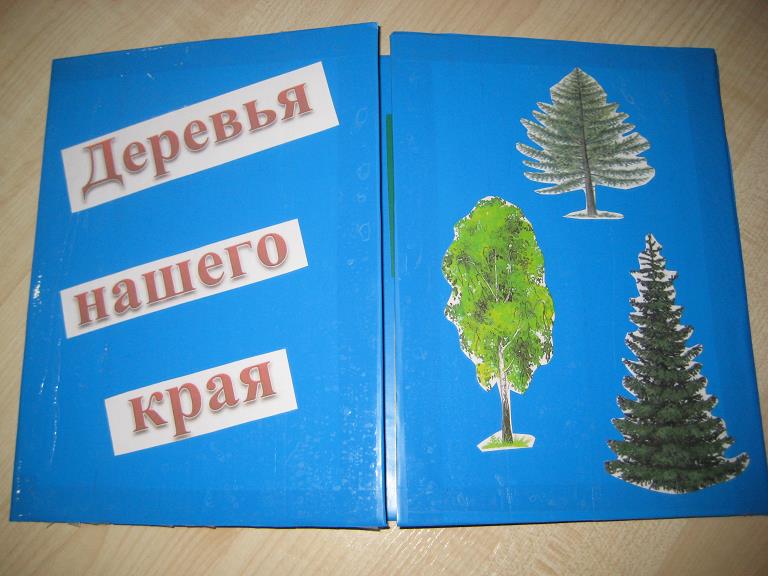 Фото 18